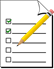 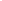 Find and use a variety of evidence,  information and ideas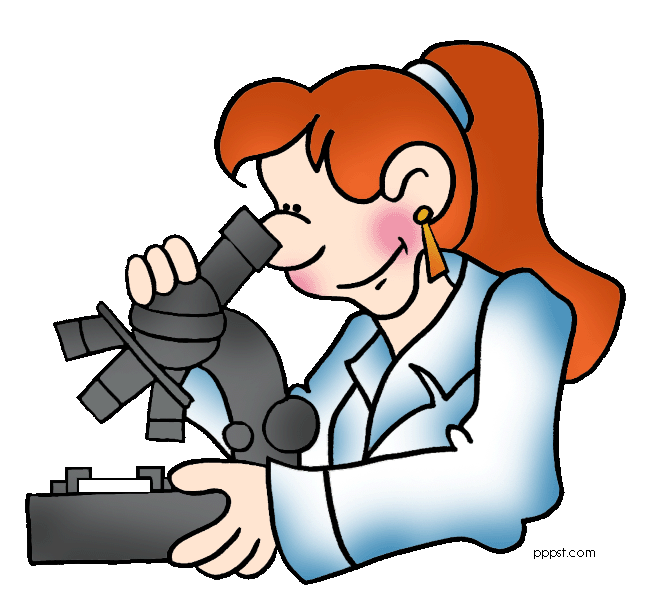 Follow the planned method…… make qualitative observations and Use standard equipment to measure within a given range using S.I.  units.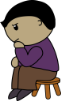 Decide whether their method was successful by referring to their success criteria….. Say how they could improve it (their method).Use scientific knowledge and skills to plan their  enquiries….          (following the planned method ) …. making amendments where necessaryDescribe how they have learned and identify the ways that worked the best(Use scientific knowledge and skills to) predict outcomes.Organise and communicate their findings using relevant scientific language and display these in tables, bar charts and in simple line graphs when the axes and scales are given.Link the learning to similar situations.Recognise, with support, the  variables  to change and measureand those to be kept  the  same.Identify patterns and trends. Distinguish between ‘facts’, beliefs and opinions and begin to recognise bias.Decide upon some basic success criteriaUse some scientific knowledge and understanding   to explain their findings ….and differences between, or  changes to organisms, materials and physical phenomena Begin to draw conclusions, from considered opinions and make informed decisions.